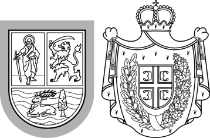      Szerbköztársoság   Vajdaság Autónom TartományTartományi Településrendezési és Környezetvédelmi Titkárság A tervezésről és építésről szóló törvény (Szerb Köztársaság Hivatalos Közlönye, 72/09., 81/09-helyreigazítás, 64/10. – az AB határozata, 24/11., 121/12., 42/13., 50/13., 98/13., 132/14, 145/14, 83/18, 31/19, 37/19 – más törvények 9/20 és 52/21 számok) 50. szakaszával, és a stratégiai
környezetvédelmi hatástanulmányról szóló törvény (az SZK Hivatalos Közlönye, 135/04. és
88/10. sz.) 5., 6.  szakaszáival  összhangbanmeghirdetiVAJDASÁG AUTÓNOM TARTOMÁNY 2021-től 2035-IG TARTÓ IDŐSZAKÁRA VONATKOZÓ  REGIONÁLIS TERÜLETRENDEZÉSI TERV TERVEZETÉNEK ÉS A VAJDASÁG AUTÓNOM TARTOMÁNY REGIONALIS TERÜLETRENDEZÉSI TERV STRATÉGIAI KÖRNYEZETI HATÁSVIZSGÁLATÁRÓL SZÓLÓ JELENTÉSKÖZSZEMLÉJÉTA Vajdaság Autonóm Tartomány 2021-től 2035-ig tartó időszakra vonatkozó regionális területrendezési terv ( a továbbiakban: Regionális területrendezési terv tervezete) és a Vajdaság Autónom tartomány regionális területrendezési terv stratégiai környezeti hatásvizsgálatról szóló jelentés ( továbbiakban: hatásvizsgálatról szóló jelentés) felöleli az összes helyi önkormányzatot  Vajdaság Autónom tartomány területén.1. A Regionális területrendezési terv tervezetének és a  hatásvizsgálatról szóló jelentés nyilvános közszemléje 30 napig tart,  2022.03.21 -től 2022.04.19-ig.A Regionális területrendezési terv tervezete a térképekkel és a  hatásvizsgálatról szóló jelentés köszemlére  bocsájtása,  Vajdaság Autonóm Tartomány helyi önkormányzatainak székhelyén és a Tartományi településrendezési és környezetvédelmi titkárság helyiségeiben, Bulevar Mihajla Pupina 16 sz alatt Újvidéken, történik.Az érdekelt nyilvanosság számára a Regionális területrendezési terv tervezete és a  hatásvizsgálatról szóló jelentés digitális formában is elérhető lesz a Tartományi településrendezési és környezetvédelmi titkárság hivatalos honlapján ( http://.ekourbapv.vojvodina.gov.rs).Fizikai és jogi személyek megjegyzéseiket a Regionális területrendezési terv tervezetére és a  hatásvizsgálatról szóló jelentésre a közszemle ideje alatt, kizárólag irásban küldhetik el a helyi önkormányzatok urbanista osztályaira és a Tartományi településrendezési és környezetvédelmi titkárság címére Bulevar Mihajla Pupina 16 sz. Újvidék.Vajdaság Autonóm Tartomány 2021-től 2035-ig tartó időszakra vonatkozó regionális területrendezési terv tervezetének nyilvános bemutatása a következő sorrendben kerül kerül megtartásra:Szerémségi közigazgatási körzet – Sremska Mitrovica székhely -1. terem Sremska Mitrovica Városi közigazgatás épületében 2022.03.22-én, 11 órától, Svetog Dimitrija 13 sz., Sremska MitrovicaKözép-bánáti közigazgatási körzet – Zrenjanin székhely – Multimédia terem 101. sz. Zrenjanin város Városháza épületében 2022.03.24-én, 11 órától, Trg slobode 10 sz. ZrenjaninÉszak-bácskai közigazgatási körzet – Szabadka székhely- Észak-bácskai közigazgatási körzet amfitreatrum helyiségében 2022.03.29-én, 11 órától, Trg Lazara Nešića br. 1, SzabadkaNyugat-bácskai  közigazgatási körzet- Zombor székhely- Városháza dísztermében 2022.03.31-én, 11 órától, Trg cara uroša 1sz. ZomborDél–bánsági közigazgatási körzet – Újvidék székhely -  Vajdaság Autonóm Tartomány közgyülés termében , 2022.04.05 -én 11 órától, Velike Platona 1 sz. ÚjvidékDél-bánat  közigazgatási körzet – Páncsova székhely – Városi közigazgatás épületében ( kisterem) 2022.04.07-én, 11 órától, Trg kralj Petar I 2-4 sz. PáncsovaÉszak–bánati közigazgatási körzet – Kikinda székhely-Városi közigazgatási épület dísztermében 2022.04.11-én, 11 órától, Trg sprpskih dobrovoljaca 12 sz. KikindaKözszemlét lefolytató bizottság nyilvános ülésére 2022.05.11-én kerül sor Újvidéken a Vajdaság Autonóm Tartomány képviselőházának nagytermében kerül sor 15 órai kezdettel, Vladike Platona sz.n.2. A tervezésről és építésről szóló törvény 50. szakaszával összhangban, a bizottság elkészíti a közszemléről szóló jelentést, melyet továbbít a terv hordozójának - Tartományi településrendezési és környezetvédelmi titkárságnak.